Anexa nr. 10la Instrucțiunea privind modul de sistematizare, împachetare, sigilare și transmitere a documentelor (materialelor) și a echipamentului electoral după închiderea secțiilor de votare, aprobată prin hotărârea CEC nr. 1305 /2023    Modelul actului de transmitere-recepționare a documentelor (materialelor) și echipamentului electoral (BESV – CECE II)АСТde transmitere-recepționare a documentelor (materialelor) și echipamentului electoral Biroul electoral al secției de votare _________________________________nr. ____ a transmis Consiliului electoral al circumscripției electorale ____________________________nr. _______,municipiul Chișinău / Bălți următoarele documente (în original), materiale și echipamentul electoral la  ___________________,                           (alegerile locale)din _____ ________________ 20___:1. Hotărârea/hotărârile cu privire la aprobarea proceselor-verbale privind rezultatele numărării voturilor și a rapoartelor aprobate de birourile electorale;2. Procesul-verbal privind rezultatele numărării voturilor la alegerea consilierilor în Consiliul municipal Chișinău/Bălți (în total ______ file);          3. Procesul-verbal privind rezultatele numărării voturilor la alegerea primarului general al municipiului Chișinău/ primarului municipiului Bălți (în total    __   file) și actul de constatare a numărului de buletine de vot (în total ____ file);           4. Raportul biroului electoral (în total ____ file) și procesul-verbal  privind pregătirea deschiderii secției de votare (în total _____ file);          5. Cererile și contestațiile (în total  ___   exemplare), însoțite de hotărârile cu privire la soluționarea lor (în total _____ exemplare);          6. Registrul de evidență a contestațiilor (în total _____ file);          7. Hotărârile (în total ____ exemplare) adoptate de biroul electoral (altele decât  cele  asupra  contestațiilor) cu documentele anexate (în total _____ file);          8. Procesele-verbale (în total _____ exemplare) ale ședințelor cu documentele anexate (în total _____ file);          9. Buletinele de vot valabil exprimate pentru fiecare concurent electoral pe tipuri de alegeri:               1) alegerea consilierilor municipali, în total _____ bucăți;                2) alegerea primarului general al municipiului Chișinău/primarului municipiului Bălți, în total _____ bucăți);         10. Buletinele de vot nevalabile, neutilizate și anulate:               1) alegerea consilierilor municipali, în total _____ bucăți;                2) alegerea primarului general al municipiului Chișinău/primarului municipiului Bălți, în total____ bucăți);         11. Listele electorale de bază (în total ____ file);         12. Listele electorale suplimentare (în total _____ file) la care se anexează:              1)  listele pentru votarea la locul aflării (în total ____ file);              2) cererile privind votarea la locul aflării, după caz cu certificatele medicale (în total ____ exemplare);              3) registrul de evidență a cererilor privind votarea la locul aflării (în total ____ file);              4) registrul de transmitere a buletinelor de vot echipei de membri ai biroului electoral care se deplasează cu urna mobilă pentru a se efectua votarea la locul aflării (în total ____ file);              5) formularele listelor electorale neutilizate ( _____ file).       13. Ștampilele biroului electoral al secției de votare ( ____ de activitate, _____ „Anulat”, _____ „Retras”/„Выбыл”, _____ „Votat”), în total _____ bucăți;      14. Tușierele puse în cutii (pungi) aparte (în total _____ bucăți);      15. Sigilii pentru urne de vot (în total _____ bucăți) și etichetele de securitate neutilizate (în total _____ bucăți).      16. Alte documente și materiale electorale _____________________________________________________________________________________________________________________________________________________________________________________________________Neconformităţi depistate la recepţionare: ____________________________________________________________________________________________________________________________________________________________________________________________________              A transmis:                                                                                        A recepționat:_______________________                                                           __________________________             (semnătura)                                                                                                          (semnătura)                                                   L.Ș.                                                                                                                          L.Ș._______________________                                                          __________________________(numele, prenumele președintelui/                                                                           (numele, prenumele președintelui/secretarului Biroului electoral al secției de votare)                                   secretarului Consiliului electoral de nivelul II)    „_____” ___________________ 20___                (data întocmirii actului)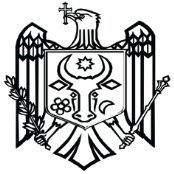 COMISIA ELECTORALĂ CENTRALĂ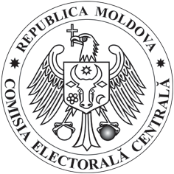 __________________________(tipul scrutinului) ____ _____________ 20____CONSILIUL ELECTORAL AL CIRCUMSCRIPȚIEI ELECTORALE __________________________ nr. ________                                          (denumirea consiliului)BIROUL ELECTORAL AL SECŢIEI DE VOTARE__________________________________________  nr.  _______/_______CONSILIUL ELECTORAL AL CIRCUMSCRIPȚIEI ELECTORALE __________________________ nr. ________                                          (denumirea consiliului)BIROUL ELECTORAL AL SECŢIEI DE VOTARE__________________________________________  nr.  _______/_______CONSILIUL ELECTORAL AL CIRCUMSCRIPȚIEI ELECTORALE __________________________ nr. ________                                          (denumirea consiliului)BIROUL ELECTORAL AL SECŢIEI DE VOTARE__________________________________________  nr.  _______/_______